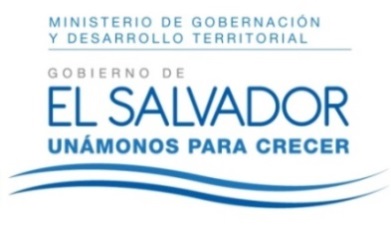 MINISTERIO DE GOBERNACIÓN Y DESARROLLO TERRITORIALREPÚBLICA DE EL SALVADOR, AMÉRICA CENTRALRESOLUCIÓN NÚMERO CIENTO SESENTA Y SEIS. En la Unidad de Acceso a la Información Pública del Ministerio de Gobernación y Desarrollo Territorial: San Salvador, a las catorce horas con veinte y nueve minutos del día veintiocho  de septiembre de dos mil dieciocho. CONSIDERANDO: I. Téngase por recibida la solicitud de información presentada por medio del Sistema de Gestión de Solicitudes en fecha  veintidós de septiembre del presente año, a nombre de -------------------------------------, registrada por esta Unidad bajo el correlativo MIGOBDT-2018-0165, en la que esencial y textualmente requiere: “Estadísticas de encuestas de hogares para propósitos múltiples del presente año.” Al respecto, la suscrita Oficial de Información ADVIERTE: I) Que el Art. 66 de la Ley de Acceso a la Información Pública –LAIP- establece los requisitos que debe contener la solicitud de información, los cuales han sido atendidos por la solicitante, no obstante, al realizar el análisis respectivo se intuye que lo solicitado no es parte de las competencias dirimidas por el Ministerio de Gobernación y Desarrollo Territorial. II) Que según la Ley Orgánica Del Servicio Estadístico Nacional  en su Art. 8 manifiesta: “Son funciones de la Dirección General de Estadística y Censos: a)Planear, recolectar, compilar y publicar las estadísticas continuas siguientes: Demográficas, Culturales, Judiciales y Políticas, de Construcciones, de Transportes y Vías de Comunicación, Agropecuarias, Industriales, de Comercio Interior y Exterior y de Costo de Vida. Podrá ampliar sus campos de investigación Estadística cuando las conveniencias y necesidades públicas así lo exijan.”, asimismo, en su Art. 5 establece que dicha Dirección es un  organismo dependiente del Ministerio de Economía. Por lo que la información solicitada en esta oportunidad no es generada ni administrada por esta Institución, en consecuencia es procedente declarar en este acto la incompetencia de esta Unidad para dar respuesta a lo requerido, debiendo orientar al solicitante a que dirija su petición ante la Unidad de Acceso a la Información Pública del Ministerio de Economía. POR TANTO, conforme a los Art. 86 Inc. 3° de la Constitución y en base al derecho que le asiste a la solicitante enunciado en los Arts. 2, 7, 9, 49, 50, 62 y 72 de la Ley de Acceso a la Información Pública, esta Dependencia, RESUELVE: 1° Declárese la incompetencia de esta UAIP para atender y dar respuesta a la petición relacionada en el Romano I de la presente Resolución. 2° Oriéntese a la ciudadana a que haga uso de su Derecho de Acceso a la Información ante el Ministerio de Economía. 3° Habilítese a la solicitante su derecho a recurrir conforme al Art. 82 de la Ley de Acceso a la Información. 4° Remítase la presente por medio señalado para tal efecto. NOTIFIQUESE.LICDA. JENNI VANESSA QUINTANILLA GARCÍAOFICIAL DE INFORMACIÓN AD-HONOREM